Publicado en Madrid el 28/03/2024 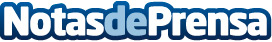 turismorural.com habla sobre el auge del alquiler vacacional en el medio rural: Una tendencia en crecimientoDesde el estallido de la pandemia de la COVID-19, el turismo ha experimentado una transformación significativa. Los viajeros, ávidos de nuevas experiencias, han redescubierto el encanto de los destinos rurales, buscando alejarse del bullicio de las ciudades y conectar con la naturaleza. Este cambio de paradigma ha impulsado el auge del alquiler vacacional en zonas rurales, convirtiéndose en una tendencia en crecimiento que está redefiniendo el panorama turísticoDatos de contacto:turismorural.comturismorural.com+34 678 41 22 57Nota de prensa publicada en: https://www.notasdeprensa.es/turismorural-com-habla-sobre-el-auge-del Categorias: Nacional Viaje Sociedad Turismo Patrimonio http://www.notasdeprensa.es